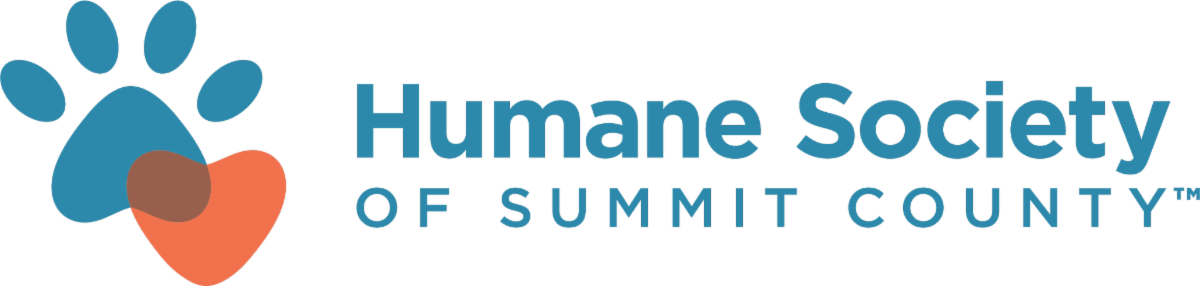 Adult Group Volunteer Project Request FormThank you for your interest in volunteering with the Humane Society of Summit County! If interested in volunteering in a group of adults, please submit this request with your information. For the best experience, we can accommodate up to 10 adults at a time for up to 4-hour volunteer shifts. Depending on your needs and time of request, opportunities may be limited. We unfortunately do not offer youth group projects on site but have multiple other ways you can contribute. Please contact the Volunteer Coordinator at mwolfe@summithumane.org for details. Upon arrival with your group, you will be required to wear your volunteer name tag at all times, and sign a one-time waiver.*Please note, due to our training requirements to have contact with animals, there may be little to no contact with animals during your group volunteering day.Company/Group InformationCompany/Group Name:      Group Contact Name & Title:      Group Contact Phone:      				Email:      Tell us a little bit about your group:       Would your group or organization be willing to purchase or donate necessary supplies for a project? Yes	     No      MaybeWhat days are you looking to volunteer?      How many volunteers? (We can accommodate 10 per shift)      How much time would you like to volunteer?      Does your group have any limitations? (Allergies, etc.) Yes	     No      UnsureIf yes, briefly explain:      